国际华人医学家心理学家联合会 / 美国东西方健康科学学院第七届心理师国际认证研修班招生简章（半公益教学15个月、中文讲授、限额招生、严进严出、培养心理咨询和心理治疗的国际型专业人才）为了培养华人心理咨询和心理治疗的专业人才，国际华人医学家心理学家联合会（IACMSP）和美国东西方健康科学学院（ACEWHS），将按照联合国国际应用心理学学会（United Nations for the International Association of Applied Psychology，UN-IAAP）关于“注册心理师督导标准”和美国心理学会“心理学专业执业人员考试委员会”（The Examination for Professional Practice of Psychology, EPPP）关于心理师的考试认证标准，举办“第七届心理师国际认证研修班”，对华人有关专业人员进行严格研修。学制15个月。本班是半公益教学，实行“限额招生、严进严出”。研修结束考试合格者，颁发“国际认证心理师”资格证书。国际华人医学家心理学家联合会（International Association of Chinese Medical Specialists & Psychologists, IACMSP）是1998年经美国纽约州政府注册登记的非盈利性国际学术研究组织，2001年经美国联邦政府财政部国税总局批准为免税机构（501.C.3资质），这是美国学术机构的最高资质。IACMSP也是联合国NGO心理学联盟和联合国国际应用心理学学会的理事单位。美国东西方健康科学学院（American College of East-West Health Science, ACEWHS）是国际华人医学家心理学家联合会（IACMSP）的职业后高等教育专业学院，1999年报备美国政府登记注册，由国际华人医学家心理学家联合会和纽约市立大学双重管理。本院已招收应用心理学专业的研究生10多年，参与美国咨询心理师和临床心理师的督导及职业后培训16年。一、研修时间2024年3月下旬至2025年5月下旬，学制15个月。原则上每周三上午在“千聊”上微课（每次3-4学时），共60次课。上课前一天将课件（PPT）发给学员预习。课后完成作业，期末进行考试。如果学员无法安排在上课时间听课，可以安排时间随时在“千聊”听课，并领取授课录音。开学日期：2024年3月下旬。因本班不讲授基础课程，学员需同时参加心理学基础课：《心理学导论》（每两周一次微课，两学时，一年制共40学时）；性健康基础课：《人类性学导论》（每两周一次微课、两学时，一年制共40学时）。学员可以同时参加《性治疗师与性教育师国际认证研修班》（每周五上午授课）的听课（免费），但不需完成作业，不参加考试。学员参加“心理师论坛”和“性健康论坛”，全年讲座约50学时。建议学员参加《变态心理学专业进修班》（一年制、50学时）、《精神（心理）障碍专业进修班》（一年制、50学时、ICD-10修订课程）、《心理危机干预策略专业研修班》（一年制、50学时）。本班专业课程为200学时。上述全部课程约为680学时。二、研修内容课程设置按照UN-IAAP和EPPP关于心理师的认证标准，精选美国咨询心理学（Counseling Psychology）和临床心理学（Clinical Psychology）专业的博士学位课程，结合华人文化背景进行设置（课程届时有所调整）。课程包括：咨询心理学与临床心理学概论、心理师的伦理、心理咨询的基本要求、心理咨询的实施程序、心理咨询的基本技巧、咨询关系与干预危象、心理治疗概述、支持性心理治疗、暗示疗法与催眠疗法、精神分析疗法、行为疗法、人本主义疗法、认知疗法、认知行为疗法、辨证行为疗法、积极心理疗法、婚姻家庭治疗。儿童心理咨询与心理治疗、青春期和少年的心理咨询与心理治疗、青年及大学生的心理咨询与心理治疗、中年人的心理咨询与心理治疗、老年人的心理咨询与心理治疗、焦虑与焦虑障碍、抑郁与抑郁障碍、创伤及应激相关障碍。心理诊断总论、心理评估概论、能力评估技术、个性评估技术、情绪评估技术、心理健康评定技术。三、课程设置、审定及授课专家（一）邓明昱教授（课程设置、审定及授课）邓明昱教授（医学博士、健康科学哲学博士），美国东西方健康科学学院教学副院长，博士生导师。邓教授为联合国NGO心理学联盟理事（唯一的中国大陆背景专家）、国际心身医学院（ICPM）院士（唯一的中国大陆背景专家）、美国心身学会（APS）执委、美国心理科学学会（APS）理事、国际华人医学家心理学家联合会主席、国际中华应用心理学研究会理事长、国际中华心理咨询师协会理事长、<International Journal of Applied Psychology >（英文版）总编辑、《国际中华应用心理学杂志》（中文版）总编辑、《华人心理健康报》主编、《中国健康心理学杂志》常务编委、《中华行为医学与脑科学杂志》通讯编委。本届研修班，由邓明昱教授进行微课堂授课。（二）Judy Kuriansky教授（课程审定）Judy Kuriansky教授，临床心理学哲学博士（Ph.D.），美国哥伦比亚大学教授，博士生导师。联合国NGO心理学联盟主席，联合国国际应用心理学学会执委，美国心理学会（APA）理事、美国心理科学学会（APS）理事。多项国际临床心理学奖的获得者，其独特的临床心理治疗方法贡献享誉全球。在美国、中国、海地、非洲等地进行灾后心理援助，为成人及青少年提供心理咨询服务。四、报名资格学员限额40人，必须符合以下学历 + 专业资格。（一）学历（需具备其中一条）1、心理学、医学、教育学、社会学等专业本科毕业（学士学位），或大专毕业工作5年以上。2、非上述专业毕业，但已取得上述专业的研究生学历（含研究生学位课程班）。3、非上述专业毕业，但已获得国际华人医学家心理学家联合会（IACMSP）及直属机构颁发的 “心理学专业进修国际证书班”证书和“变态心理学专业进修国际证书班”证书。（二）专业资格（需具备其中一项）1、中国大陆：心理督导师（中国心理学会认证）、心理治疗师（中级）、心理咨询师（二级）、婚姻家庭咨询师（二级）、社会工作师（中级）、主治医师（及更高职称）、主管护师（及更高职称）、讲师（及更高职称）、助理研究员（及更高职称）。2、其他国家及地区：具有硕士或博士学位，持有上项各类执照之一的专业人员。上述专业的助理教授（及更高职称）、助理研究员（及更高职称）。五、费用本班为半公益教学，学费为美国同类研修班学费的五分之一。（一）标准学费：1400美元（含微课费、课件费、电子版参考资料费、考试费）。（中国大陆学员可以用人民币支付10200元，已含银行兑换手续费。（可根据实时汇率调整，以录取时的缴费通知为准）。同时报名参加“第七届性心理师性治疗师性教育师国际认证研修班“的学员，第二个班的学费为50%。（二）优惠学费1、本院“2024级应用心理学专业博士研究生学位课程研修班”的学员免交本班学费。2、本院“第六届国际认证班”（心理师、性治疗师和性教育师）和2022级博士学位课程研修班（应用心理学、人类性学）的学员继续学习免交本班学费。3、本院“一至五届国际认证班”（心理师、性治疗师和性教育师两个专业）的学员和2022级以前的博士学位课程研修班（应用心理学、人类性学两个专业）的学员全部免费听课。4、补考学员：本院“一至五届心理师国际认证班研修班”未完成学业（未获得证书）的学员，需交补考费250美元（或人民币1800元），参加本届研修班的学习和毕业考试。5、继教学员：凡已获得《国际认证心理师》资格证书满四年的学员，需交继续教育学费500美元（或人民币3600元），参加本届研修班的学习和毕业考试。及格者的资格证书可以延期四年。六、学员毕业及证书学员完成所规定的课程，完成作业，毕业考试成绩合格即可毕业。由国际华人医学家心理学家联合会（IACMSP）和美国东西方健康科学学院（ACEWHS）颁发英文版《国际认证心理师》资格证书（International Certificated Psychologist）。七、报名办法请填写学员报名表，并将本人学历证书、学位证书、身份证、一寸证件照片、学术论著（包括著作、论文、发表文章等）扫描。电邮（E-mail）至：acewhs@gmail.com 报名截止时间：2024年3月10日。联系微信：iacmsp或millerdeng95八、录取经审议后录取的学员，电邮录取通知书。学员交纳学费。本部收到学费后，即办理学籍登记，电邮学费发票。2024年3月20日开学。开学前发送第一次课件。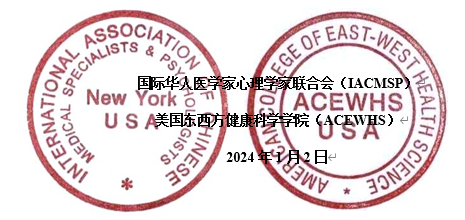 国际华人医学家心理学家联合会/美国东西方健康科学学院“第七届心理师国际认证研修班”报名表注： “个人Email地址”、“个人微信”，是学习期间用来通知各项事宜的，请慎重填写并注意及时收取！联系邮箱：acewhs@gmail.com  联系微信：millerdeng95 （可以电邮或微信索取word报名表）学员基本情况学员基本情况姓    名姓    名性  别出生日期出生日期 年   月    日 年   月    日贴照片处（1寸）学员基本情况学员基本情况籍   贯籍   贯英文姓名贴照片处（1寸）学员基本情况学员基本情况职   务职   务职  称最后学历/学位最后学历/学位最后学历/学位贴照片处（1寸）学员基本情况学员基本情况毕业学校、所学专业毕业学校、所学专业毕业时间毕业时间毕业时间贴照片处（1寸）学员基本情况学员基本情况毕业学校、所学专业毕业学校、所学专业毕业证书编号毕业证书编号毕业证书编号学员基本情况学员基本情况 学位类别、获得时间 学位类别、获得时间学位证书编号学位证书编号学位证书编号学员基本情况学员基本情况现工作单位地址、邮编现工作单位地址、邮编学员基本情况学员基本情况从事专业从事专业联系电话联系电话学员基本情况学员基本情况个人Email地址个人Email地址联系传真联系传真学员基本情况学员基本情况个人QQ个人QQ个人微信个人微信学员基本情况学员基本情况工作业绩（含获奖、科研情况）工作业绩（含获奖、科研情况）（可另外详细描述）（可另外详细描述）（可另外详细描述）（可另外详细描述）（可另外详细描述）（可另外详细描述）（可另外详细描述）（可另外详细描述）（可另外详细描述）个人简历从高中起个人简历从高中起起止年月起止年月学习和工作单位及职务学习和工作单位及职务学习和工作单位及职务学习和工作单位及职务学习和工作单位及职务学习和工作单位及职务学习和工作单位及职务学习和工作单位及职务学习和工作单位及职务个人简历从高中起个人简历从高中起个人简历从高中起个人简历从高中起个人简历从高中起个人简历从高中起个人简历从高中起个人简历从高中起个人简历从高中起个人简历从高中起学员的个人需求及学习计划简述（另纸）：个人签字：                                                                                                                     年  月  日学员的个人需求及学习计划简述（另纸）：个人签字：                                                                                                                     年  月  日学员的个人需求及学习计划简述（另纸）：个人签字：                                                                                                                     年  月  日学员的个人需求及学习计划简述（另纸）：个人签字：                                                                                                                     年  月  日学员的个人需求及学习计划简述（另纸）：个人签字：                                                                                                                     年  月  日学员的个人需求及学习计划简述（另纸）：个人签字：                                                                                                                     年  月  日学员的个人需求及学习计划简述（另纸）：个人签字：                                                                                                                     年  月  日学员的个人需求及学习计划简述（另纸）：个人签字：                                                                                                                     年  月  日学员的个人需求及学习计划简述（另纸）：个人签字：                                                                                                                     年  月  日学员的个人需求及学习计划简述（另纸）：个人签字：                                                                                                                     年  月  日学员的个人需求及学习计划简述（另纸）：个人签字：                                                                                                                     年  月  日学员的个人需求及学习计划简述（另纸）：个人签字：                                                                                                                     年  月  日学员的个人需求及学习计划简述（另纸）：个人签字：                                                                                                                     年  月  日推荐人：IACMSP/ACEWHS审核意见：审核机构签章年  月  日推荐人：IACMSP/ACEWHS审核意见：审核机构签章年  月  日推荐人：IACMSP/ACEWHS审核意见：审核机构签章年  月  日推荐人：IACMSP/ACEWHS审核意见：审核机构签章年  月  日推荐人：IACMSP/ACEWHS审核意见：审核机构签章年  月  日推荐人：IACMSP/ACEWHS审核意见：审核机构签章年  月  日推荐人：IACMSP/ACEWHS审核意见：审核机构签章年  月  日推荐人：IACMSP/ACEWHS审核意见：审核机构签章年  月  日推荐人：IACMSP/ACEWHS审核意见：审核机构签章年  月  日推荐人：IACMSP/ACEWHS审核意见：审核机构签章年  月  日推荐人：IACMSP/ACEWHS审核意见：审核机构签章年  月  日推荐人：IACMSP/ACEWHS审核意见：审核机构签章年  月  日推荐人：IACMSP/ACEWHS审核意见：审核机构签章年  月  日